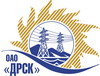 Открытое акционерное общество«Дальневосточная распределительная сетевая  компания»ПРОТОКОЛпроцедуры вскрытия конвертов с заявками участников СПОСОБ И ПРЕДМЕТ ЗАКУПКИ: закрытый электронный запрос цен № 521920 на право заключения Договора на выполнение работ лот 4 – Мероприятия по технологическому присоединению потребителей к сетям 10/0,4 кВ филиала «ЭС ЕАО (ПАО "Мегафон", г. Биробиджан, 1731 м на юго-запад от д. № 1 а по пер. Апрельский)  (закупка 90 лот 4 раздела 2.1.1. ГКПЗ 2015 г.).Плановая стоимость: лот 4  – 1 786 525,00 руб. без учета НДС, 2 108 099,50 руб. с учетом НДСПРИСУТСТВОВАЛИ: постоянно действующая Закупочная комиссия 2-го уровня ВОПРОСЫ ЗАСЕДАНИЯ КОНКУРСНОЙ КОМИССИИ:В ходе проведения закрытого запроса цен было получено 3 предложения, конверты с которыми были размещены в электронном виде на Торговой площадке Системы www.b2b-energo.ru.Вскрытие конвертов было осуществлено в электронном сейфе организатора закрытого запроса цен на Торговой площадке Системы www.b2b-energo.ru автоматически.Дата и время начала процедуры вскрытия конвертов с предложениями участников:06:33 московского времени16.06.2015Место проведения процедуры вскрытия конвертов с предложениями участников: Торговая площадка Системы www.b2b-energo.ru. Всего сделано 29 ценовых ставок на ЭТП.В конвертах обнаружены предложения следующих участников закрытого запроса цен:Ответственный секретарь Закупочной комиссии 2 уровня                                    О.А.МоторинаТехнический секретарь Закупочной комиссии 2 уровня                                         О.В.Чувашова            № 526/УКС-Вг. Благовещенск16 июня 2015 г.№Наименование участника и его адресПредмет и общая цена заявки на участие в закрытом запросе цен1ООО "Сельэлектрострой" (679015, Россия, Еврейская автономная обл., г. Биробиджан, ул. Советская, д. 127 В)Предложение: подано 15.06.2015 в 06:03
Цена: 1 490 048,00 руб. (цена без НДС)2ООО "ЭНЕРГОСИСТЕМА АМУР" (675000, Россия, Амурская обл., г. Благовещенск, ул. Забурхановская, д. 102, оф. 2, 3)Предложение: подано 15.06.2015 в 05:54
Цена: 1 491 748,00 руб. (цена без НДС)3ООО "Электросервис" (ЕАО г. Биробиджан ул Миллера 8б)Предложение: подано 15.06.2015 в 02:54
Цена: 1 786 525,00 руб. (цена без НДС)